M 6 – Fremdsein (Gruppenarbeit)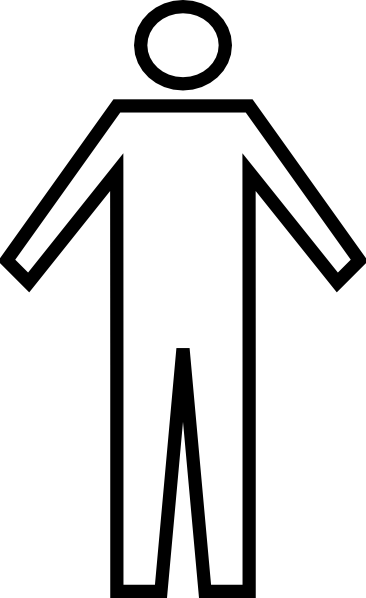 Findet euch in eurer Gruppe zusammen.Besorgt euch 1 Stück Tapete und schwarze und bunte Eddings.Malt die Umrisse von einem eurer Gruppe auf die Tapete ab! So geht’s: Legt die Tapete ausgerollt auf den Boden. Einer oder eine legt sich darauf. Dann vorsichtig mit schwarzem Edding die Umrisse abmalen ohne die Kleidung zu beschmutzen.Beschriftet jetzt das Innere der Figur mit verschiedenen bunten Farben mit euren Antworten auf die Frage: Wie fühlt es sich an ein Fremder zu sein?